10C – RF7 V3	              Relations & Functions – Equations of Linear RelationsPart I:Determine the equation of the line.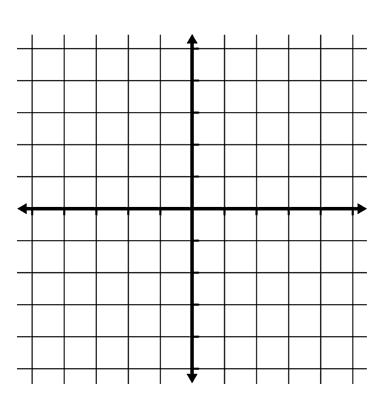 Has a slope of -3 and passes through the point (-5, -2). Part II:Determine the equation of a line that passes through the points (2, 3) and (6, -5).A line passes through the point (-10, 5) and is parallel to         Determine the equation of the line.A line passes through the point (-10, 5) and is perpendicular to         Determine the equation of the line.Part III: Triangle ABC has vertices at A (-2, 3), B (2, 1), and C (1,-4).  Write the equation of the line containing the altitude from point B to side AC.  (An altitude is a line segment drawn from a vertex perpendicular to the opposite side.) 